Todesfall-MeldungName: 	_____________________________________________Vorname: 	_____________________________________________Geburtsdatum:	 _____________________________________________Verein: 	_____________________________________________Veteranenkategorie: 	_____________________________________________Verstorben am: 		_____________________________________________Datum und Zeit der Abdankung: 	__________________________________Adresse und Ort der Kirche/Friedhof: 	_____________________________Wird Teilnahme der Kantonal- und Veteranenfahne gewünscht?: ___________(Wenn gewünscht, dann nimmt Kantonalfahne an Beerdigungen von Kant. Ehrenveteranen undEhrenmitgliedern des SHBV teil. Die Veteranenfahne nimmt an allen Beerdigungen von Veteranen teil)Besondere Verdienste im Verein: ______________________________________Adresse der Angehörigen: 	________________________________________		________________________________________Spezielles: 	______________________________________________Ansprechperson mit Telefonnummer beim Verein: ___________________________________________________________________________________________Bitte senden Sie dieses Formular möglichst schnell per Mail an:veteranen@sh-blasmusikverband.chCornelia FilippiBiberstrasse 158240 Thayngen076 436 30 90SchaffhauserBlasmusikverbandgegründet 1920www.sh-blasmusikverband.ch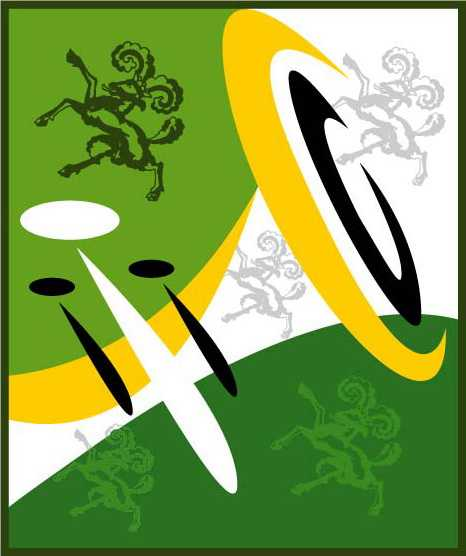 